Alleluia, Christ Lord is Risen!He is risen indeed, alleluia ! We begin our Easter Family Praise with these lovely words:Now the green blade riseth from the buried grain,
Wheat that in dark earth many days has lain;
Love lives again, that with the dead has been:
Love is come again, like wheat that springeth green.

In the grave they laid him, love whom men had slain,
Thinking that never he would wake again.
Laid in the earth like grain that sleeps unseen:
Love is come again, like wheat that springeth green,

Forth he came at Easter, like the risen grain,
He that for three days in the grave had lain.
Quick from the dead my risen Lord is seen:
Love is come again, like wheat that springeth green.

When our hearts are wintry, grieving, or in pain,
Thy touch can call us back to life again;
Fields of our hearts that dead and bare have been:
Love is come again, like wheat that springeth green. You can hear the tune, and sing along hereQuite often we would have an Easter garden as part of our celebrations, so we invite you to use some of the flowers within it to help us in our prayers: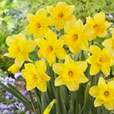 Daffodilsremind us, dear Lord, of the glorious sunrise of your resurrection.  May we rejoice with those who first saw you again and whose bitter tears was turned to laughter.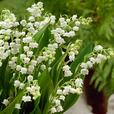 Lily of the ValleyWe pray for all those caring for the sick and suffering, thinking of nurses, doctors and others within hospitals and care homes.  We also think of all those who are needed at this time.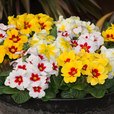 PrimulaWe pray for those who are anxious about their livelihood and for those whose lives are on hold at this time.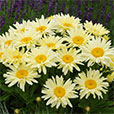 DaisiesWe remember all who are sick, both with coronavirus and other illnesses.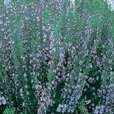 RosemaryWe remember those who have died, especially thinking of Alice’s grandmother Pamela.    Alice and Dan were married at St Margaret’s last summer, and Alice’s grandmother died in hospital a few days ago, having contracted the virus.   We pray for Pamela, now in God’s keeping, and for the family in their loss, and we pray for all who are suffering, and those caring for them. Lord in your mercy, Hear our prayerWhy not write your own prayer for Easter?   You could cut out an egg-shaped piece of paper and then put it up somewhere at home.  Really, every Sunday is an Easter Day, when we remember that Jesus died to redeem our sins and rose again for us. We bring all our prayers together in the words which Jesus taught us:All photos taken from www.jparkers.co.ukOur Father, who art in heaven,hallowed be thy name;thy kingdom come;thy will be done, on earth as it is in heaven.Give us this day our daily bread.And forgive us our trespasses,as we forgive those who trespass against us.And lead us not into temptation;but deliver us from evil. For thine is the kingdom, the power, and the glory.    Amen.